13 апреля 2020г.Здравствуйте всем!Продолжаем учиться. Сегодня понедельник. 6а классЧитаем параграф 44, записываем тему в тетрадь, записываем определение и чертим риуснки:126,127, 135. Решаем номер 1245.(РАБОТЫ НЕ СДАЕМ)	7а классЧитаем параграф 24, записываем тему в тетрадь, записываем пример 6 из параграфа, смотрим презентацию и записываем определения и свойства из презентации в справочники и учим их. (Примеры из презентации тоже можно записать в справочники)(РАБОТЫ НЕ СДАЕМ)9 в,к классыВНИМАТЕЛЬНО ЧИТАЙТЕ ЗАДАНИЕ И СМОТРИТЕ КУДА ОТПРАВЛЯТЬ.                elenadenisova.68@mail.ru9. Задание Решите систему уравнений   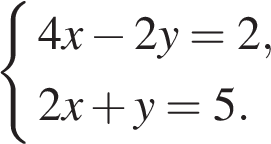 В ответе запишите сумму компонентов решений системы.10. Задание В денежно-вещевой лотерее на 100 000 билетов разыгрывается 1300 вещевых и 850 денежных выигрышей. Какова вероятность получить вещевой выигрыш?11. Задание Установите соответствие между функциями и их графиками.ФункцииГрафики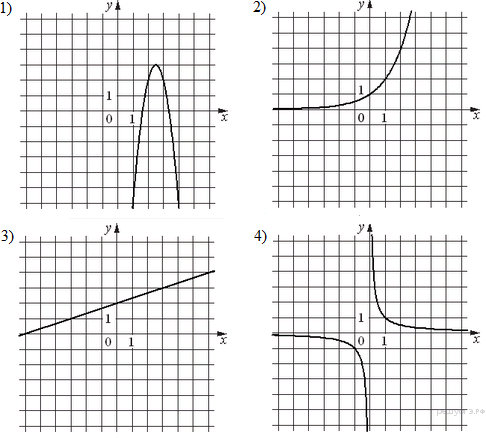 Запишите в ответ цифры, расположив их в порядке, соответствующем буквам:12. Задание Какое наибольшее число последовательных натуральных чисел, начиная с 1, можно сложить, чтобы получившаяся сумма была меньше 528?13. Задание Найдите значение выражения: , если 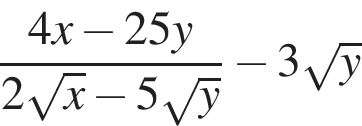 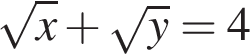 14. Задание Из формулы центростремительного ускорения a = ω2R найдите R (в метрах), если ω = 4 с−1 и a = 64 м/с2.15. Задание На каком рисунке изображено множество решений неравенства 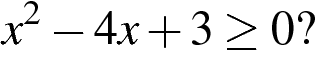 В ответе укажите номер правильного варианта.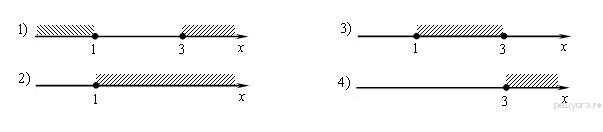 11а  классВНИМАТЕЛЬНО ЧИТАЙТЕ ЗАДАНИЕ И СМОТРИТЕ КУДА ОТПРАВЛЯТЬ.                elenadenisova.68@mail.ruБАЗА7. Задание Найдите значение выражения .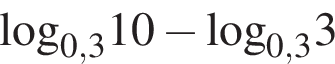 8. Задание Найдите значение выражения .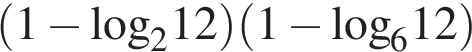 9. Задание Найдите значение выражения .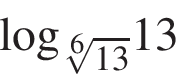 10. Задание Найдите значение выражения .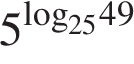 11. Задание Найдите значение выражения .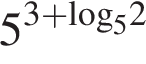 12. Задание Найдите значение выражения .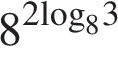 13. Задание Найдите значение выражения .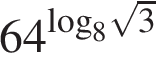 14. Задание Найдите значение выражения .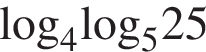 15. Задание Найдите значение выражения .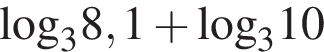 16. Задание Найдите значение выражения 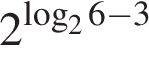 17. Задание Найдите значение выражения 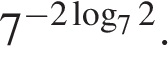 ПРОФИЛЬ1. Задание Материальная точка движется прямолинейно по закону  (где x — расстояние от точки отсчета в метрах, t — время в секундах, измеренное с начала движения). Найдите ее скорость (в м/с) в момент времени t = 9 с.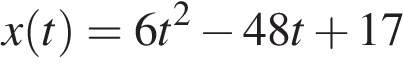 2. Задание Материальная точка движется прямолинейно по закону  (где x — расстояние от точки отсчета в метрах, t — время в секундах, измеренное с начала движения). Найдите ее скорость в (м/с) в момент времени t = 6 с.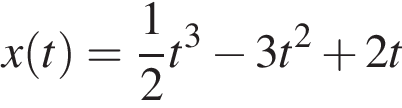 3. Задание Материальная точка движется прямолинейно по закону  (где x — расстояние от точки отсчета в метрах, t — время в секундах, измеренное с начала движения). Найдите ее скорость в (м/с) в момент времени  с.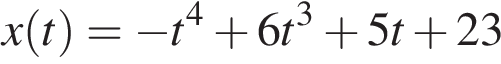 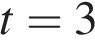 4. Задание Материальная точка движется прямолинейно по закону  (где x — расстояние от точки отсчета в метрах, t — время в секундах, измеренное с начала движения). В какой момент времени (в секундах) ее скорость была равна 3 м/с?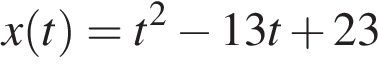 5. Задание Материальная точка движется прямолинейно по закону  (где x — расстояние от точки отсчета в метрах, t — время в секундах, измеренное с начала движения). В какой момент времени (в секундах) ее скорость была равна 2 м/с?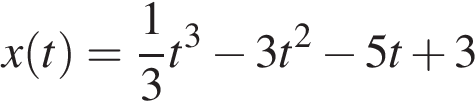 6. Задание Материальная точка M начинает движение из точки A и движется по прямой на протяжении 12 секунд. График показывает, как менялось расстояние от точки A до точки M со временем. На оси абсцисс откладывается время t в секундах, на оси ординат — расстояние s.Определите, сколько раз за время движения скорость точки M обращалась в ноль (начало и конец движения не учитывайте).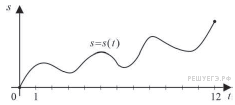 А) 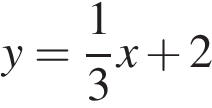 Б) 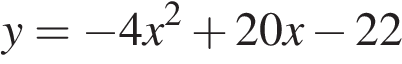 В) 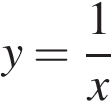 АБВ